Je révise les dizaines avec Dédé et Picbille :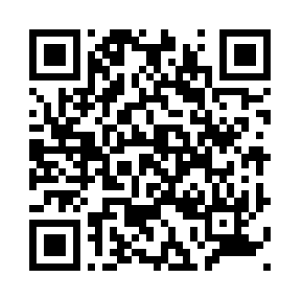 Je révise les dizaines avec Dédé et Picbille : Je révise les dizaines avec Dédé et Picbille :Je révise les dizaines avec Dédé et Picbille :Je révise les dizaines avec Dédé et Picbille : Je révise les dizaines avec Dédé et Picbille :Je révise les dizaines avec Dédé et Picbille :Je révise les dizaines avec Dédé et Picbille : Je révise les dizaines avec Dédé et Picbille :Je révise les dizaines avec Dédé et Picbille :Je révise les dizaines avec Dédé et Picbille : Je révise les dizaines avec Dédé et Picbille :